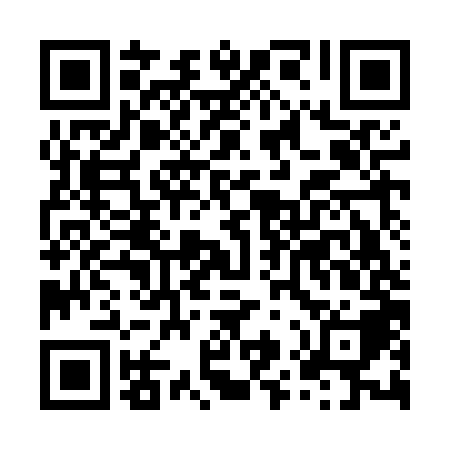 Ramadan times for Driewege, BelgiumMon 11 Mar 2024 - Wed 10 Apr 2024High Latitude Method: Angle Based RulePrayer Calculation Method: Muslim World LeagueAsar Calculation Method: ShafiPrayer times provided by https://www.salahtimes.comDateDayFajrSuhurSunriseDhuhrAsrIftarMaghribIsha11Mon5:185:187:0912:574:036:456:458:3012Tue5:155:157:0712:564:046:476:478:3213Wed5:135:137:0412:564:056:496:498:3414Thu5:115:117:0212:564:066:506:508:3615Fri5:085:087:0012:564:076:526:528:3716Sat5:065:066:5812:554:086:546:548:3917Sun5:035:036:5512:554:096:566:568:4118Mon5:015:016:5312:554:106:576:578:4319Tue4:584:586:5112:544:116:596:598:4520Wed4:554:556:4912:544:127:017:018:4721Thu4:534:536:4612:544:137:027:028:4922Fri4:504:506:4412:544:147:047:048:5123Sat4:484:486:4212:534:157:067:068:5324Sun4:454:456:4012:534:167:077:078:5525Mon4:424:426:3712:534:177:097:098:5726Tue4:404:406:3512:524:187:117:118:5927Wed4:374:376:3312:524:197:127:129:0128Thu4:344:346:3012:524:207:147:149:0329Fri4:324:326:2812:514:217:167:169:0530Sat4:294:296:2612:514:227:177:179:0731Sun5:265:267:241:515:238:198:1910:091Mon5:235:237:211:515:248:218:2110:122Tue5:205:207:191:505:258:228:2210:143Wed5:185:187:171:505:268:248:2410:164Thu5:155:157:151:505:268:268:2610:185Fri5:125:127:121:495:278:278:2710:206Sat5:095:097:101:495:288:298:2910:237Sun5:065:067:081:495:298:318:3110:258Mon5:035:037:061:495:308:328:3210:279Tue5:005:007:041:485:318:348:3410:2910Wed4:574:577:011:485:318:368:3610:32